Governo do Estado do Rio Grande do Sul Secretaria da Fazenda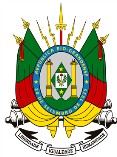 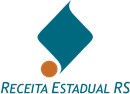 Receita EstadualSIMPLES NACIONAL – SOLICITAÇÃO DE ALTERAÇÃO DE ENQUADRAMENTODados do Solicitante:Nome:CPF :E-mail:Telefone: (	)Dados da Empresa:Razão Social:Inscrição Estadual:	/CPNJ:Selecionar o enquadramento atual da empresa NOS CADASTROS DA RECEITA ESTADUAL:☐ SIMPLES NACIONAL ☐ GERAL☐ GERAL (Estadual)/ SIMPLES NACIONAL (Federal)Selecionar a alteração de enquadramento desejada:ENQUADRAMENTO NO SN POR NÃO ULTRAPASSAGEM DO SUBLIMITE:☐ A Receita Bruta Acumulada no Ano Anterior (RBAA) foi inferior a 3,6 milhões.ENQUADRAMENTO NO SN POR DEFERIMENTO DE OPÇÃO:☐ Opção deferida conforme Termo de Deferimento de Opção, em anexo.DESENQUADRAMENTO DO SN POR ULTRAPASSAGEM DO SUBLIMITE (IMPEDIMENTO DE RECOLHER ICMS NA PGDAS):☐ A Receita Bruta Acumulada no Ano Anterior (RBAA) foi superior ao sublimite de 3,6 milhões, em ATÉ 20% (R$ 4.320.000,00). (Efeitos a partir do ano seguinte ao excesso)☐ A Receita Bruta Acumulada no Ano Corrente (RBA) ultrapassou o sublimite de 3,6 milhões em MAIS de 20% (R$ 4.320.000,00). (Efeitos a partir do mês seguinte ao excesso.)☐ A Receita Bruta Acumulada no Ano Corrente (RBA), em ano de início de atividades da empresa, ultrapassou o sublimite proporcional (R$ 300.000,00 por mês de atividade).EXCLUSÃO DO SIMPLES NACIONAL POR COMUNICAÇÃO OBRIGATÓRIA OU EXCLUSÃO POR OPÇÃO DEFERIDA NO PORTAL DO SN.☐ Atualização cadastral conforme comunicação obrigatória ou exclusão por opção deferida no Portal do SN. explique no campo abaixo, de forma sucinta, a alteração cadastral desejada: LOCAL E DATA DA SOLICITAÇÃO:	,	/	/